ANEXO VIDefine-se Nível de Maturidade Tecnológica (Technology Readiness Level - TRL)Sistemática que permite avaliar, em um determinado instante, o nível de maturidade de uma tecnologia particular. A escala de maturidade ou prontidão tecnológica varia de 1 a 9 e, com base nas entregas/resultados relacionados a cada nível e pode ser assim descrita (conforme norma ISO 16290:20131):TRL 1 – Princípios básicos observados e reportados;TRL 2 – Formulação de conceitos tecnológicos e/ou de aplicação;TRL 3 – Estabelecimento de função crítica de forma analítica ou experimental e/ou prova de conceito;TRL 4 – Validação funcional dos componentes em ambiente de laboratório;TRL 5 – Validação das funções críticas dos componentes em ambiente relevante;TRL 6 – Demonstração de funções críticas do protótipo em ambiente relevante;TRL 7 – Demonstração de protótipo do sistema em ambiente operacional;TRL 8 – Sistema qualificado e finalizado;TRL 9 – Sistema operando e comprovado em todos os aspectos de sua missão operacional.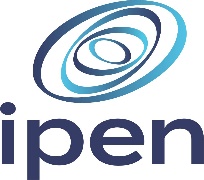 Coordenadoria de Pesquisa, Desenvolvimento e EnsinoEscritório de Gestão de ProjetosEdital IPEN/CNEN 7/2024